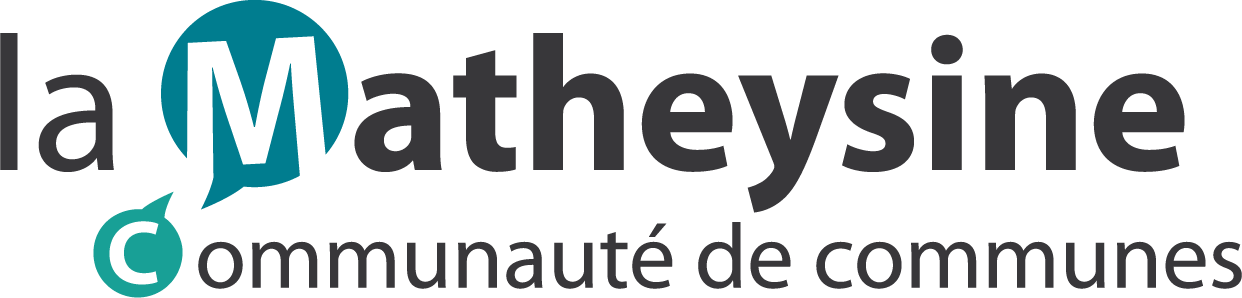 Questionnaire aux Habitants Projet social de territoireLa Communauté de communes de la Matheysine s’engage dans l’élaboration de son Projet social de territoire, en partenariat avec le Département de l’Isère, la Caisse d’Allocations Familiales, la Mutualité Sociale Agricole et l’ensemble des 43 communes de son territoire.Dans un premier temps, il s’agit de réaliser un diagnostic partagé des besoins sociaux des habitants.C’est pourquoi, pour nourrir cette réflexion, la Communauté de communes de la Matheysine vous propose de remplir ce questionnaire anonyme. Conformément au Règlement Général sur la Protection des Données (RGPD), les réponses à ce questionnaire seront conservées par les services de la Communautés de communes de la Matheysine pour une durée de 18 mois.Ce questionnaire s’adresse à tous les habitants du territoire de plus de 15 ans. Le thème de la petite-enfance est peu abordé car il a déjà fait l’objet d’un diagnostic en 2020. Par ailleurs, un questionnaire plus spécifique à l’attention des jeunes sera diffusé dans un second temps.Nous vous remercions par avance du temps que vous accorderez à ce questionnaire (entre 10 et 15 minutes), à remplir de préférence en ligne, avant le 16 septembre 2022, à partir de ce lien https://form.dragnsurvey.com/survey/r/e41372a3.Des versions papier sont également disponibles notamment dans les Mairies, à la Maison du Département et au CCAS de La Mure.Pour toute question relative à cette enquête, vous pouvez contacter la Communauté de communes au 04 76 81 18 24 ou envoyer un message à projet.social@ccmatheysine.fr.Les questions portant un * sont obligatoiresVotre lieu de vieVotre communeQ1 - Dans quelle commune habitez-vous (résidence principale) ? *……………………………………………………………………………………………………………………………………………………………Q2 - Dans quelle partie de la commune habitez-vous (une seule réponse) ? *Le bourg-centreUn quartier Un hameauUne habitation isoléeQ3 - Depuis combien de temps êtes-vous installé dans cette commune (une seule réponse) ? *Moins de 2 ansEntre 3 et 10 ansPlus de 10 ansVotre logementQ4 – Etes-vous ? (une seule réponse) *Locataire d’un logement socialLocataire d’un logement communalLocataire d’un logement privéPropriétaireHébergé par un membre de votre foyerHébergé par une structureAutres, précisez : …………………………………………………………………………………………………………Q5 - Comment définissez-vous votre satisfaction par rapport à votre logement ? *Marquez par un trait votre appréciation sur ce curseur :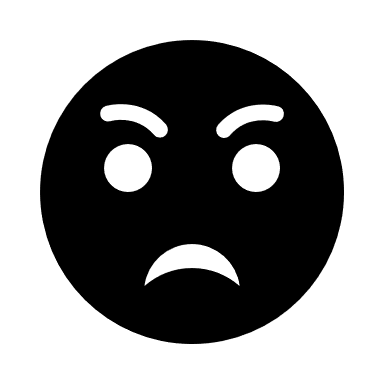 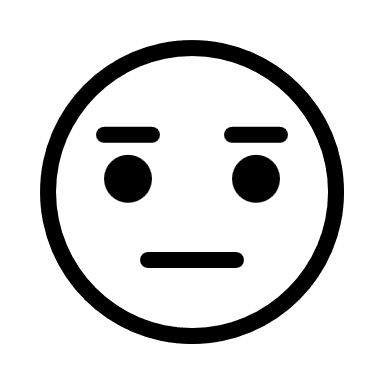 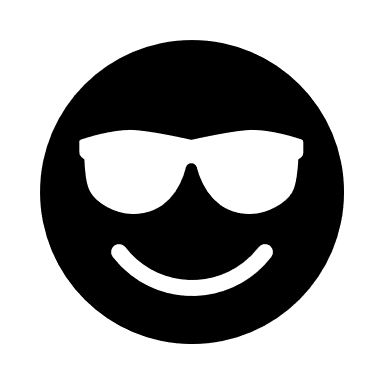 Q6 - Quelles sont les raisons de votre éventuelle insatisfaction (plusieurs réponses possibles) ? Problème de superficie (trop petit)Problème de superficie (trop grand)Environnement (localisation, vie de quartier...)Logement non adapté à mon état de santé (situation de handicap, perte d'autonomie...)VoisinageLoyer trop élevéInsalubritéCoût énergétique (problème d’isolation thermique)Autres, précisez : …………………………………………………………………………………………………………Q7 - Avez-vous une demande de logement social en cours ? *Oui			□  Non (dans ce cas, vous pouvez aller directement à la Q9)Q8 - Depuis quand votre demande est-elle en cours de traitement (une seule réponse) ? *Moins de 6 moisEntre 6 mois et 1 ansPlus d’un anVotre organisation familiale et professionnelleVie professionnelleQ9 - Quelle est votre situation professionnelle ? (au maximum deux réponses possibles) *En activitéA la retraiteEn congé parentalEn cursus scolaire En étude supérieureSans emploiAutres, précisez : …………………………………………………………………………………………………………Q10 - Si vous êtes à la recherche d'un emploi, pouvez-vous préciser depuis combien de temps (une seule réponse) ? *Oui, depuis moins de 6 moisOui, depuis plus de 6 mois et moins d’un anOui, depuis plus d’un anQ11 - Si vous travaillez, pouvez-vous préciser le lieu principal de votre emploi (une seule réponse) ? *Sur votre commune de résidenceSur une autre commune, précisez laquelle : …………………………………………………………………Q12 – Si vous travaillez, est-ce (une seule réponse) : *A temps completA temps partiel moins d’un mi-tempsA temps partiel plus d’un mi-tempsComme saisonnierQ13 – Si vous êtes à temps partiel, pouvez-vous en donner la raison (une seule réponse) ? *Pour concilier vie familiale et vie professionnelleTemps partiel imposé par l’employeurAutres, précisez : …………………………………………………………………………………………………………Votre foyerQ14 - Quelle est votre situation familiale (une seule réponse) ? *Personne seule sans enfantPersonne seule avec enfantEn couple sans enfantEn couple avec enfantAvec d’autres membres de ma familleEn colocationAutres, précisez : …………………………………………………………………………………………………………Q15 - Avec vous-même, de combien de personnes se compose votre foyer ? *……………………………………………………………………………………………………………………………………………………………Si vous n’avez pas d’enfants à charge, vous pouvez aller directement au chapitre 5 « Autres services de proximité ».Vos enfantsPetite-enfance (moins de trois ans)Q16 - Avez-vous des enfants à charge de moins de trois ans ? *Oui			□  Non (dans ce cas, allez directement au chapitre 3.2.)Q17 - Quand vos enfants ne sont pas avec vous, à qui les confiez-vous (les deux plus importants en volume horaire) ? *Une CrècheUne Assistante maternelleUne Employée à domicileLe Réseau familial (grands-parents, tantes...)Autres, précisez : …………………………………………………………………………………………………………Q18 - Êtes-vous satisfait(e) de ce(s) mode(s) d’accueil ? *Oui			□  NonQ19 - Qu’est-ce qui a guidé votre choix du mode d’accueil principal de vos enfants ? (Plusieurs réponses possibles) *La qualité du serviceLe prixLa souplesse des horairesLa proximité géographiqueUn choix par défaut, manque de place ailleursAutres raisons (précisez) : ……………………………………………………………………………………………Q20 - Quelles sont les principales difficultés que vous rencontrez dans la prise en charge de vos enfants en dehors du temps scolaire (Plusieurs réponses possibles) ? *Eloignement du lieu d’accueil par rapport au domicile ou au lieu de travailAmplitude horaires ou jours d’accueil inadaptésAccès à l’informationModalités d’inscriptionCoûtPrise en compte de la situation de handicap de votre enfantAttractivité des activités proposéesApproche éducative Autres (précisez) : ……………………………………………………………………………………………………….Q21 - Commentaires complémentaires éventuels :  ……………………………………………………………………………………………………………………………………………………………………………………………………………………………………………………………………………………………….………………………………………………………………………………………………………………………………………………..3.2. Enfants 3-6 ansQ22 - Avez-vous des enfants à charge âgés entre trois et six ans ? *Oui			□  Non (dans ce cas, allez directement au chapitre 3.3)Q23 – En dehors de vous, par qui sont pris en charge vos enfants les mercredis et pendant les vacances scolaires ? (les deux plus importants en nombre de jours dans l’année) ? *Une CrècheUne Assistante maternelleUne Employée à domicileLe Réseau familial (grands-parents, tantes...)Un accueil de loisirs Une association sportive ou artistiqueNon concerné (vos enfants sont avec vous ou leur autre parent)Autres (précisez) : ……………………………………………………………………………………………………….Q24 - Êtes-vous satisfait(e) de ce(s) mode(s) d’accueil ? *Oui			□  NonQ25 - Qu’est-ce qui a guidé votre choix du mode d’accueil principal de vos enfants pour les mercredis et les vacances scolaires ? (Plusieurs réponses possibles) *La qualité du serviceLe prixLa souplesse des horairesLa proximité géographiqueUn choix par défaut, manque de place ailleursAutres (précisez) : ……………………………………………………………………………………………………….Q26 - Quelles sont les principales difficultés que vous rencontrez dans la prise en charge de vos enfants pour les mercredis et les vacances scolaires ? (Plusieurs réponses possibles) *Eloignement du lieu d’accueil par rapport au domicile ou au lieu de travailAmplitude horaires ou jours d’accueil inadaptésAccès à l’informationModalités d’inscriptionCoûtPrise en compte de la situation de handicap de votre enfantAttractivité des activités proposéesApproche éducative Autres (précisez) : ……………………………………………………………………………………………………….Q27 - Commentaires complémentaires éventuels :……………………………………………………………………………………………………………………………………………………………………………………………………………………………………………………………………………………………….………………………………………………………………………………………………………………………………………………..3.3. Enfants 7-11 ansQ28 - Avez-vous des enfants à charge âgés entre sept et onze ans ? *Oui			□  Non (dans ce cas, allez directement au chapitre 3.5)Q29 – En dehors de vous, par qui sont pris en charge vos enfants les mercredis et pendant les vacances scolaires ? (les deux plus importants en nombre de jours dans l’année) ? *Une Employée à domicileLe Réseau familial (grands-parents, tantes...)Un accueil de loisirs Une association sportive ou artistiqueNon concerné (vos enfants sont avec vous ou leur autre parent)Autres (précisez) : ……………………………………………………………………………………………………….Q30 - Êtes-vous satisfait(e) de ce(s) mode(s) d’accueil ? *Oui			□  NonQ31 - Qu’est-ce qui a guidé votre choix du mode d’accueil principal de vos enfants pour les mercredis et les vacances scolaires ? (Plusieurs réponses possibles) *La qualité du serviceLe prixLa souplesse des horairesLa proximité géographiqueUn choix par défaut, manque de place ailleursAutres (précisez) : ……………………………………………………………………………………………………….Q32 - Quelles sont les principales difficultés que vous rencontrez dans la prise en charge de vos enfants pour les mercredis et les vacances scolaires ? (Plusieurs réponses possibles) *Eloignement du lieu d’accueil par rapport au domicile ou au lieu de travailAmplitude horaires ou jours d’accueil inadaptésAccès à l’informationModalités d’inscriptionCoûtPrise en compte de la situation de handicap de votre enfantAttractivité des activités proposéesApproche éducative Autres (précisez) : ……………………………………………………………………………………………………….Q33 - Commentaires complémentaires éventuels :……………………………………………………………………………………………………………………………………………………………………………………………………………………………………………………………………………………………….………………………………………………………………………………………………………………………………………………..3.4. Organisation lors des jours d’école (enfants 3-11 ans)Q34 - Les jours d’école, vos enfants vont-ils à la cantine ? (une seule réponse) *Au moins trois fois par semaineEntre une et deux fois par semaineOccasionnellement ou jamaisQ35 - Votre appréciation sur ce service ? *Marquez par un trait votre appréciation sur ce curseur :Q36 - Commentaires complémentaires éventuels :……………………………………………………………………………………………………………………………………………………………………………………………………………………………………………………………………………………………….………………………………………………………………………………………………………………………………………………..Q37 - Les jours d’école, vos enfants vont-ils à la garderie périscolaire ? (une seule réponse)*Tous les matinsTous les soirsMoins de 3 fois dans la semaine (matin ou soir)Jamais ou occasionnellementQ38 - Votre appréciation sur ce service ? *Marquez par un trait votre appréciation sur ce curseur :Q39 - Commentaires complémentaires éventuels :……………………………………………………………………………………………………………………………………………………………………………………………………………………………………………………………………………………………….………………………………………………………………………………………………………………………………………………..3.5. Jeunes 12-17 ansQ40 - Avez-vous des enfants à charge âgés entre 12 et 17 ans ? *Oui			□  Non (dans ce cas, allez directement au chapitre 3.6)Q41 - Où sont principalement vos enfants adolescents pendant leur temps libre ? (les deux plus importants en volume horaire hebdomadaire) *En autonomie, seul à la maisonEn autonomie, avec leurs amisEn familleClub Ado La MureDans une association sportive ou artistiqueAutres (précisez) : ……………………………………………………………………………………………………….Q42 - Etes-vous satisfaits de cette organisation ? *Oui			□  NonQ43 - Si non, pourquoi ? *……………………………………………………………………………………………………………………………………………………………………………………………………………………………………………………………………………………………….………………………………………………………………………………………………………………………………………………..Q44 - Avez-vous déjà parlé avec vos enfants adolescents des dispositifs suivants les concernant ? (plusieurs réponses possibles) *La bourse projets jeunes de la Communauté de communes de la MatheysineJob d’été en MatheysineLes sessions de préparation au BAFA proposées par la Communauté de communes de la MatheysineL’accompagnement aux initiatives des jeunes par la Communauté de communes de la MatheysineCoup de pouce Jeunes IsèreAppel à projets jeunes de la MSALe Pass CultureJe n’en ai jamais parlé avec mes enfantsQ45 - Commentaires complémentaires éventuels :……………………………………………………………………………………………………………………………………………………………………………………………………………………………………………………………………………………………….………………………………………………………………………………………………………………………………………………..3.6. Autres services pour vos enfants, quel que soit leur âge Q46 - Auriez-vous besoin d'autres services pour vos enfants, quel que soit leur âge ?  (plusieurs réponses possibles) *Séjours/camps de vacances Aide aux devoirs Aucun autre besoinAutres (précisez) : ……………………………………………………………………………………………………….ParentalitéQ47 - Auriez-vous besoin d’un accompagnement ou d’une aide ponctuelle dans votre rôle de parent ? *Oui			□  Non		□  Je ne sais pas vraimentQ48 - Si oui, pouvez-vous préciser en lien avec quels sujets de préoccupation ? (au maximum trois sujets)Gestion des conflits parents – enfantsAccompagnement dans l’adolescencePrévention des risques liés aux écrans et aux réseaux sociauxHarcèlementAutres (précisez) : ……………………………………………………………………………………………………….Q49 - Fréquentez-vous des structures de soutien à la parentalité ? (une seule réponse) *OuiNon, je n’en connais pasNon, je n’ai pas le tempsNon, pour d’autres raisons (précisez) : …………………………………………………………………………Q50 - Si oui, pouvez-vous préciser lesquelles ?……………………………………………………………………………………………………………………………………………………………………………………………………………………………………………………………………………………………….Autres services de proximitéQ51 - Quels autres services utilisez-vous régulièrement pour faciliter votre organisation (portage de repas, aide à la personne) ?……………………………………………………………………………………………………………………………………………………………………………………………………………………………………………………………………………………………….……………………………………………………………………………………………………………………………………………………………………………………………………………………………………………………………………………………………….Q52 - Votre appréciation sur ces services ? Marquez par un trait votre appréciation sur ce curseur :Q53 - Commentaires complémentaires éventuels :……………………………………………………………………………………………………………………………………………………………………………………………………………………………………………………………………………………………….………………………………………………………………………………………………………………………………………………..DéplacementsQ54 - Avec quel moyen de transport vous déplacez-vous principalement au quotidien (au maximum 2 réponses possibles) ? *A piedEn vélo En deux-roues motorisésEn voitureEn covoiturageEn transport en communQ55 – A cause de contraintes de déplacement, avez-vous ? (plusieurs réponses possibles) *Limité vos choix d’orientation professionnelle (emploi, formation)Limité vos activités de loisirs ou celles de vos enfantsLimité votre suivi de santéSollicité de l’aide auprès de votre entourage (covoiturage, prêt de véhicule etc.)Fait d’autres actions (précisez) : …………………………………………………………………………………VacancesQ56 - Partez-vous en vacances, en dehors du territoire de la Matheysine ? (une seule réponse) *Souvent (au moins 3 fois par an) Régulièrement (Une à deux fois par an)Rarement (1 fois tous les 2 ou 3 ans) JamaisQ57 - Si vous avez répondu « rarement » ou « jamais », pour quelles raisons  ? (au maximum 3 réponses possibles) *Ma santé ne me le permet pas Je n'en ai pas les moyens Je n'en ai pas le tempsJe pourrais partir mais cela nécessiterait un accompagnement Je n'éprouve pas ce besoinAutres (précisez) : ……………………………………………………………………………………………………….Vie sociale et culturelleQ58 - D’une manière générale, dans votre commune, diriez-vous que vous vous sentez : (une seule réponse) *Très isoléPlutôt isoléPlutôt entouréTrès entouré Je ne sais pas vraimentQ59 - Ce sentiment est-il plus fort qu’avant le début de la pandémie de COVID 19 ? *Oui			□  Non		□  Je ne sais pas vraimentQ60 - A propos de la vie sociale dans votre commune, êtes-vous d’accord avec les propositions suivantes (cochez vos réponses) *Q61 - Êtes-vous bénévole dans une ou des associations ? *Oui			□  NonQ62 - Dans votre emploi du temps, diriez-vous que cet engagement représente ? (une seule réponse) *Une activité principaleUne activité secondaireUne activité ponctuelleQ63 - Etes-vous bénévole dans une ou des associations actives (plusieurs réponses possibles) *Dans votre communeA l’échelle de la Communauté de communes de la MatheysineA une échelle plus large (associations départementales, nationales etc.)Q64 - Êtes-vous adhérent à une association ou à club ? *Oui			□  NonQ65 - Si non, pourquoi ? (cochez au maximum trois principaux motifs) *Manque de tempsLe coûtDifficulté à se déplacerManque d’informationManque d’intérêtAutres (précisez) : ……………………………………………………………………………………………………….Q66 – Cochez les lieux culturels qui vous sont familiers (plusieurs réponses possibles)*Le Ciné-théâtre de La MureLe Musée matheysinLa Mine imageLa Maison du patrimoine de PellafolLa bibliothèque de votre communeLa médiathèque Matacena à La MureAucun de ces lieuxAutres (précisez) : ……………………………………………………………………………………………………….Q67 - Pouvez-vous citer vos principaux moyens d’information concernant les activités, évènements et animations qui se déroulent près de chez vous (5 réponses au maximum) ? *Le journal d'informations municipales Le journal d’informations de la communauté de communes de la MatheysineLe bouche-à-oreilleLes flyers et affiches	Les panneaux lumineux d'informationLes réseaux sociaux (Facebook, Twitter, Instagram...)Un réseau SMSLe site Internet de votre communeLe site Internet de la communauté de communes de la MatheysineLe site Internet de Matheysine TourismeLe guide des activités Jeunesse et Petite-enfanceAutres (précisez) : ……………………………………………………………………………………………………….Vos droits sociauxQ68  - Pensez-vous bénéficier de tous vos droits en matière de prestations sociales ? *Oui			□  Non		□  Je ne sais pas vraimentQ69 - Avez-vous fait des démarches pour faire vérifier et valoir l'ensemble de vos droits ? *Oui			□  NonQ70 - Si oui, pouvez-vous préciser dans quels domaines ? (plusieurs réponses possibles) *SantéFamilleLogementRetraiteSolidarité (RSA, aides transport, AAH, etc.)Emploi (prime d’activité, pôle emploi etc.)Autres (précisez) : ……………………………………………………………………………………………………….Q71 - Si non, pour quelles raisons ? (plusieurs réponses possibles) *Je manque d'informationJe trouve que les démarches sont trop complexes ou trop longuesJe n’ai pas d'accès aux outils informatiquesJe maîtrise mal les outils numériquesJe ne comprends pas bien le FrançaisJe ne souhaite pas recourir aux aidesJe pense déjà bénéficier de tous mes droitsAutres (précisez) : ……………………………………………………………………………………………………….Q72 - En cas de difficulté, savez-vous auprès de quelles structures vous pouvez demander de l’aide ? *Oui			□  NonQ73 - Avez-vous accès à une connexion internet depuis votre domicile ? *Oui			□  NonQ74 - Avez-vous connaissance des services suivants concernant l’accès au numérique ? (plusieurs réponses possibles) *CypiéeCAFESEspace France Services – CCAS de La MureAccueil de la Maison du Département MatheysineJe n’en connais aucunAutres (précisez) : ……………………………………………………………………………………………………….Q75 - Avez-vous fréquenté un de ces services au moins une fois au cours des 6 derniers mois ? *Oui			□  NonQ76 - Votre appréciation sur ces services ? *Marquez par un trait votre appréciation sur ce curseur :Q77 - Commentaires complémentaires éventuels :……………………………………………………………………………………………………………………………………………………………………………………………………………………………………………………………………………………………….………………………………………………………………………………………………………………………………………………..Votre point de vue sur les besoins sociaux sur le territoire de la MatheysineQ78 - Quelles sont les cinq principales thématiques pour lesquelles vous identifiez des besoins prioritaires pour les habitants du territoire de la Communauté de communes de la Matheysine ?Le logement : accès au logement, adaptation du logement (insalubrité, isolation...)La mobilité (déplacements, transports)La petite enfance (0-3 ans), l'enfance (3-11 ans) et la jeunesse (11-24 ans) : mode de garde, accueils périscolaires/extrascolaires, loisirs, formation, insertion...L'accès au numériqueLa prise en compte des situations de handicap et de perte d’autonomieL'accompagnement aux démarches administrativesSanté : accès aux soinsLe cadre de vie, la vie locale, la participation citoyenneLa parentalité : participation des parents dans l'action éducative et l'épanouissement de leurs enfantsEmploi et insertion professionnelle : accompagnement des demandeurs d'emploi, montée en qualification des actifsAutres (précisez) : ……………………………………………………………………………………………………….Données sociologiquesQ79 - Vous êtes : *Un hommeUne femmeUne autre identité de genreQ80 - Quel âge avez-vous ? *Moins de 18 ansEntre 18 et 29 ansEntre 30 et 45 ansEntre 46 et 65 ansEntre 66 et 80 ansPlus de 81 ansQ81 - Avez‐vous d'autres remarques à faire ou des suggestions à proposer :……………………………………………………………………………………………………………………………………………………………………………………………………………………………………………………………………………………………….………………………………………………………………………………………………………………………………………………..……………………………………………………………………………………………………………………………………………………………………………………………………………………………………………………………………………………………….………………………………………………………………………………………………………………………………………………..Nous vous remercions de votre participation !Si vous souhaitez être informés des suites données à cette analyse des besoins sociaux, vous pouvez envoyer un mail à projet.social@ccmatheysine.fr.Vous pouvez aussi contacter la Communauté de communes de la Matheysine au 04.76.81.18.24Plutôt d’accordPlutôt pas d’accordPas d’avisLes habitants s’entraident facilementLes nouveaux habitants s’intègrent bienIl manque d’événements conviviauxLes associations sont ouvertes à l’accueil de nouveaux bénévolesIl manque de lieux pour se rencontrerLes besoins des jeunes ne sont pas assez pris en compte